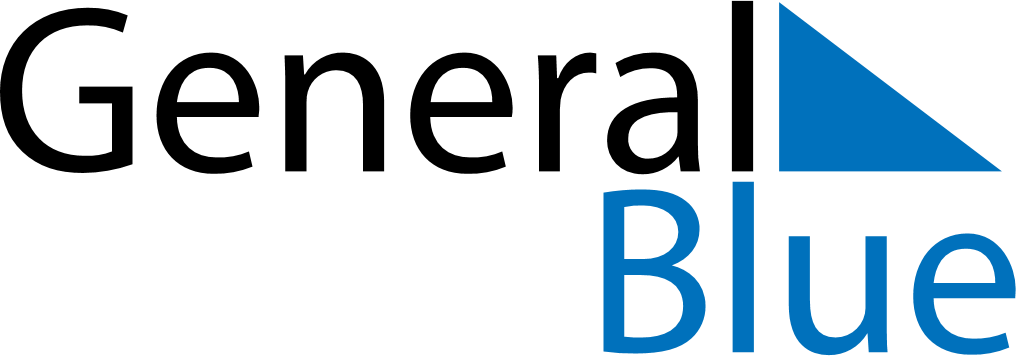 June 2024June 2024June 2024June 2024June 2024June 2024June 2024Niamey, NigerNiamey, NigerNiamey, NigerNiamey, NigerNiamey, NigerNiamey, NigerNiamey, NigerSundayMondayMondayTuesdayWednesdayThursdayFridaySaturday1Sunrise: 6:23 AMSunset: 7:15 PMDaylight: 12 hours and 52 minutes.23345678Sunrise: 6:23 AMSunset: 7:15 PMDaylight: 12 hours and 52 minutes.Sunrise: 6:23 AMSunset: 7:16 PMDaylight: 12 hours and 52 minutes.Sunrise: 6:23 AMSunset: 7:16 PMDaylight: 12 hours and 52 minutes.Sunrise: 6:23 AMSunset: 7:16 PMDaylight: 12 hours and 53 minutes.Sunrise: 6:23 AMSunset: 7:16 PMDaylight: 12 hours and 53 minutes.Sunrise: 6:23 AMSunset: 7:17 PMDaylight: 12 hours and 53 minutes.Sunrise: 6:23 AMSunset: 7:17 PMDaylight: 12 hours and 53 minutes.Sunrise: 6:23 AMSunset: 7:17 PMDaylight: 12 hours and 54 minutes.910101112131415Sunrise: 6:23 AMSunset: 7:17 PMDaylight: 12 hours and 54 minutes.Sunrise: 6:23 AMSunset: 7:18 PMDaylight: 12 hours and 54 minutes.Sunrise: 6:23 AMSunset: 7:18 PMDaylight: 12 hours and 54 minutes.Sunrise: 6:23 AMSunset: 7:18 PMDaylight: 12 hours and 54 minutes.Sunrise: 6:24 AMSunset: 7:18 PMDaylight: 12 hours and 54 minutes.Sunrise: 6:24 AMSunset: 7:19 PMDaylight: 12 hours and 54 minutes.Sunrise: 6:24 AMSunset: 7:19 PMDaylight: 12 hours and 54 minutes.Sunrise: 6:24 AMSunset: 7:19 PMDaylight: 12 hours and 55 minutes.1617171819202122Sunrise: 6:24 AMSunset: 7:19 PMDaylight: 12 hours and 55 minutes.Sunrise: 6:24 AMSunset: 7:20 PMDaylight: 12 hours and 55 minutes.Sunrise: 6:24 AMSunset: 7:20 PMDaylight: 12 hours and 55 minutes.Sunrise: 6:25 AMSunset: 7:20 PMDaylight: 12 hours and 55 minutes.Sunrise: 6:25 AMSunset: 7:20 PMDaylight: 12 hours and 55 minutes.Sunrise: 6:25 AMSunset: 7:20 PMDaylight: 12 hours and 55 minutes.Sunrise: 6:25 AMSunset: 7:21 PMDaylight: 12 hours and 55 minutes.Sunrise: 6:25 AMSunset: 7:21 PMDaylight: 12 hours and 55 minutes.2324242526272829Sunrise: 6:26 AMSunset: 7:21 PMDaylight: 12 hours and 55 minutes.Sunrise: 6:26 AMSunset: 7:21 PMDaylight: 12 hours and 55 minutes.Sunrise: 6:26 AMSunset: 7:21 PMDaylight: 12 hours and 55 minutes.Sunrise: 6:26 AMSunset: 7:21 PMDaylight: 12 hours and 55 minutes.Sunrise: 6:26 AMSunset: 7:22 PMDaylight: 12 hours and 55 minutes.Sunrise: 6:27 AMSunset: 7:22 PMDaylight: 12 hours and 55 minutes.Sunrise: 6:27 AMSunset: 7:22 PMDaylight: 12 hours and 54 minutes.Sunrise: 6:27 AMSunset: 7:22 PMDaylight: 12 hours and 54 minutes.30Sunrise: 6:27 AMSunset: 7:22 PMDaylight: 12 hours and 54 minutes.